Anmodningen sendes på mail. ANMODNINGSSKEMA TIL 
MOVE Aarhus 
Sparring og vejledning til pædagogisk personale og ledere til udvikling af pædagogisk praksis, positive læringsmiljøer og bredere børnefællesskaber.ANMODNINGSSKEMA TIL 
MOVE Aarhus 
Sparring og vejledning til pædagogisk personale og ledere til udvikling af pædagogisk praksis, positive læringsmiljøer og bredere børnefællesskaber.ANMODNINGSSKEMA TIL 
MOVE Aarhus 
Sparring og vejledning til pædagogisk personale og ledere til udvikling af pædagogisk praksis, positive læringsmiljøer og bredere børnefællesskaber.ANMODNINGSSKEMA TIL 
MOVE Aarhus 
Sparring og vejledning til pædagogisk personale og ledere til udvikling af pædagogisk praksis, positive læringsmiljøer og bredere børnefællesskaber.ANMODNINGSSKEMA TIL 
MOVE Aarhus 
Sparring og vejledning til pædagogisk personale og ledere til udvikling af pædagogisk praksis, positive læringsmiljøer og bredere børnefællesskaber.ANMODNINGSSKEMA TIL 
MOVE Aarhus 
Sparring og vejledning til pædagogisk personale og ledere til udvikling af pædagogisk praksis, positive læringsmiljøer og bredere børnefællesskaber.ANMODNINGSSKEMA TIL 
MOVE Aarhus 
Sparring og vejledning til pædagogisk personale og ledere til udvikling af pædagogisk praksis, positive læringsmiljøer og bredere børnefællesskaber.ANMODNINGSSKEMA TIL 
MOVE Aarhus 
Sparring og vejledning til pædagogisk personale og ledere til udvikling af pædagogisk praksis, positive læringsmiljøer og bredere børnefællesskaber.ANMODNINGSSKEMA TIL 
MOVE Aarhus 
Sparring og vejledning til pædagogisk personale og ledere til udvikling af pædagogisk praksis, positive læringsmiljøer og bredere børnefællesskaber.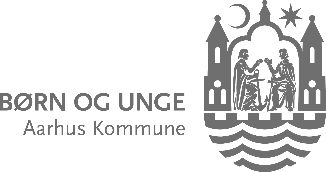 SKOLESKOLESKOLESKOLESKOLESKOLESKOLESKOLESKOLESKOLESkoleKlasseVedrører anmodningen
specialklasse (sæt kryds)Vedrører anmodningen
specialklasse (sæt kryds)JaNejDatoTelefonKontaktpersonE-mailHVAD I DEN PÆDAGOGISKE PRAKSIS HAR GIVET ANLEDNING TIL JERES ØNSKE OM SAMARBEJDE MED EN MOVE KONSULENT? HVAD ØNSKER I, AT SAMARBEJDET SKAL BIDRAGE TIL? HAR DER VÆRET ANDRE INDSATSER FRA PPR, PUF OG SUNDHED? I SÅ FALD HVILKE? HAR DU SPØRGSMÅL?Du er velkommen til at kontakte en konsulent fra MOVE. 